ระเบียบวาระการประชุมคณะกรรมการร่วมภาครัฐและเอกชนเพื่อแก้ไขปัญหาทางเศรษฐกิจจังหวัดอ่างทอง (กรอ.จ.อท)ครั้งที่ 1/๒๕62วันพฤหัสบดีที่ 17 มกราคม  2562  เวลา 09.00 น.ณ ห้องประชุมวิเศษชัยชาญ ชั้น ๒ ศาลากลางจังหวัดอ่างทอง 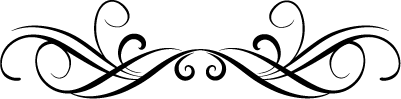 ระเบียบวาระที่ ๑	เรื่องที่ประธานแจ้งที่ประชุมทราบระเบียบวาระที่ ๒	เรื่องรับรองรายงานการประชุมรับรองรายงานการประชุม กรอ.จังหวัดอ่างทอง ครั้งที่ 10/2561เมื่อวันอังคารที่ 13 พฤศจิกายน  2561 ระเบียบวาระที่ 3         เรื่องสืบเนื่องการเข้าจำหน่ายสินค้าภายในบริเวณอุทยานสวรรค์อ่างทองหนองเจ็ดเส้น	(องค์การบริหารส่วนจังหวัดอ่างทอง)       			ระเบียบวาระที่ 4         เรื่องเพื่อทราบ	4.1 เรื่องเสนอเพื่อทราบ (โดยการชี้แจง)	1) รายงานภาวะเศรษฐกิจการเงินการคลังของจังหวัดอ่างทอง (ภาพรวม)    (สำนักงานคลังจังหวัดอ่างทอง)	2) รายงานผลการดำเนินงานของ บริษัท ประชารัฐรักสามัคคีอ่างทอง จำกัด          จังหวัดอ่างทอง	    (สำนักงานพัฒนาชุมชนจังหวัดอ่างทอง และหอการค้าจังหวัดอ่างทอง)	3) การจัดกิจกรรมส่งเสริมการท่องเที่ยวจังหวัดอ่างทอง และการจำหน่ายสินค้า           จังหวัดอ่างทอง ประจำปีงบประมาณ พ.ศ. 2562 ประจำเดือนมกราคม             – กุมภาพันธ์  2562				- งานรำลึกสมเด็จพระนเรศวรมหาราช  จัดขึ้นระหว่างวันที่ 18 - 19 มกราคม            2562 ณ ลานพระบรมราชานุสาวรีย์สมเด็จพระนเรศวรมหาราช            (อำเภอป่าโมก)		- งานของดีเมืองอ่างทองและงานกาชาด ประจำปีงบประมาณ 2562                                             จัดขึ้นระหว่างวันที่ 25 มกราคม - 3 กุมภาพันธ์ 2562                                             ณ บริเวณหน้าศาลากลาง จังหวัดอ่างทอง                                          (สำนักงานเหล่ากาชาดจังหวัดอ่างทอง/ที่ทำการปกครองจังหวัดอ่างทอง)		- งานกินกุ้งใหญ่ กินไข่นกกระทา กินผักปลาปลอดสารพิษ                                              จัดขึ้นระหว่างวันที่ 25 มกราคม - 3 กุมภาพันธ์ 2562                                             ณ บริเวณหน้าศาลากลาง จังหวัดอ่างทอง                                            (สำนักงานประมงจังหวัดอ่างทอง)		- งานรำลึกรัชกาลที่ 9 จัดขึ้นระหว่างวันที่ 25 มกราคม - 3 กุมภาพันธ์ 2562		  ณ บริเวณริมเขื่อนแม่น้ำเจ้าพระยา หน้าศาลากลางจังหวัดอ่างทอง  (ที่ทำการปกครองจังหวัดอ่างทอง)/- งานเกษตร... -2-- งานเกษตรและของดีเมืองอ่างทอง จัดขึ้นระหว่างวันที่ 1 - 10 กุมภาพันธ์  2562 ณ วัดขุนอินทประมูล   (สำนักงานเกษตรและสหกรณ์จังหวัดอ่างทอง)- งานเทศกาลไหว้พระนอนวัดขุนอินทประมูล “วันมาฆบูชา”   จัดขึ้นระหว่างวันที่ 19 กุมภาพันธ์ 2562 ณ วัดขุนอินทประมูล  (อำเภอโพธิ์ทอง)	4.2 เรื่องเสนอเพื่อทราบ (โดยเอกสาร)1) รายงานผลการดำเนินงานการส่งเสริมผลิตภัณฑ์ชุมชน OTOP     ของจังหวัดอ่างทอง     (สำนักงานพัฒนาชุมชน0จังหวัดอ่างทอง)	2) ผลการจดทะเบียนธุร 0กิจและงานส่งเสริมด้านการตลาด 	    (สำนักงานพาณิชย์จังหวัดอ่างทอง)	3) การขออนุญาตโรงงาน	    (สำนักงานอุตสาหกรรมจังหวัดอ่างทอง) ระเบียบวาระที่ 5	เรื่องเพื่อพิจารณา	ข้อเสนอความร่วมมือระหว่างภาครัฐและภาคเอกชนในการแก้ไขปัญหาและพัฒนาเศรษฐกิจจังหวัดอ่างทอง (กรอ.อท.)				1) หอการค้าจังหวัดอ่างทอง 				2) สภาอุตสาหกรรมจังหวัดอ่างทอง 				3) สภาอุตสาหกรรมการท่องเที่ยวจังหวัดอ่างทอง 				4) ชมรมธนาคารจังหวัดอ่างทอง				5) คณะกรรมการ กรอ.อื่น ๆ ระเบียบวาระที่ 6	เรื่องอื่นๆ (ถ้ามี)